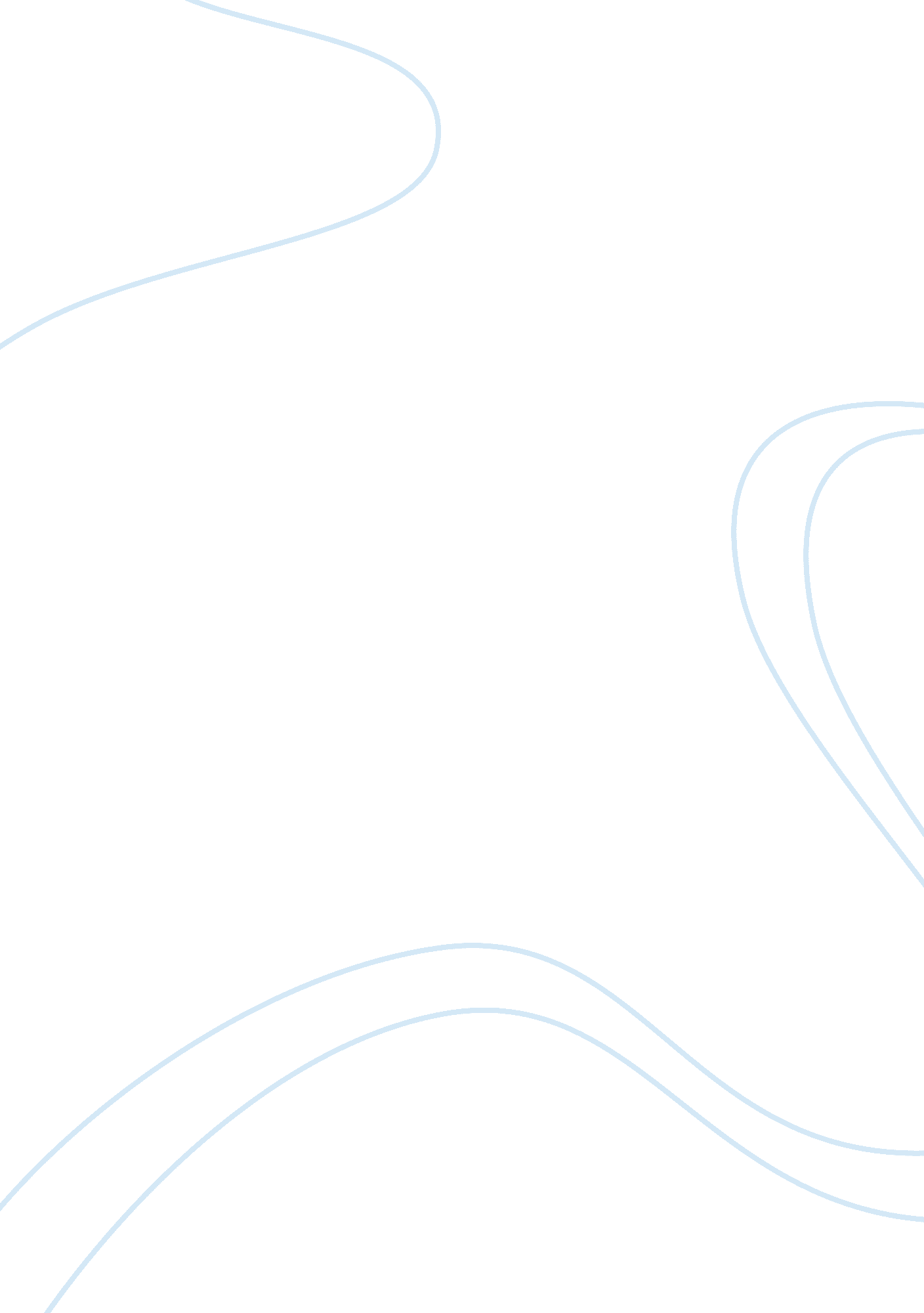 Analysis of 'stupid white menCountries, United States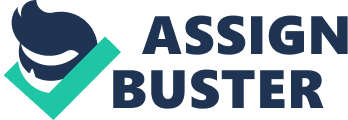 I found Stupid White Men, a book written by Michael Moore, very interesting and funny. The humor in this book is displayed in a dark manor, in which he portrays Bush's administration by highlighting their faulty decisions. Moore makes you want to read on, having every page filled with mind blowing facts about our president George W. Bush and the " stupid white men" behind him. Although Moore is white, he explains that " every bit of pain and suffering in my life has had a Caucasian face to it" (Moore 59). Moore states in his book that the United States is the country the whole world loves to hate. I agree with Moore's statement. Moore provides us with examples of why other countries, their governmental powers, and even the people within their countries have such a strong loathing towards the United States of America. We take the power and government of other countries into the hands of our own leadership, subjecting them to beliefs that were born on our soil and not theirs. Moore allows one to believe by reading his book and using his examples that the regimes and people's of other countries are laughing at us and our ability to believe we are superior. Bush has the tendency to make Americans look like fools in the eyes of others. We are almost playing the bully role to the other countries, and I absolutely stick with Moore when he brings up points on this idea. In the first opening chapter Moore describes in great detail how Bush and his surrounding " stupid white men" skewed the voting in Florida. On the day of elections " …31 percent of all black men in Florida are prohibited from voting because they have a felony on their record. Harris and Bush knew that removing the names of ex-felons from the voter rolls would keep thousands of black citizens out of the voting booth" (4). He later goes on to state that " 90 percent of those who were allowed to vote" couldn't because of this statistic (4). It is my belief that this is true, and I am glad to find when reading this book that Moore has very meticulously stated how Bush committed a " mass fraud" (4). I am intrigued by the way Moore describes these frauds and how he places blame on " …Florida, Bush, Harris, and company…" (4.) I think Moore depicts this scenario very well and makes most Americans who tended to believe that the way the vote turned out in Florida was legitimate, is in reality actually fraudulent and self-destructive to the workings of our government by placing Bush in office. In Stupid White Men Moore dedicates a chapter to a letter who wrote to George W. Bush. In his letter to the President Moore pokes fun at him, all the while asking him simple questions that seemed to scare me with facts that I didn't know about him that were very intriguing. Moore asks the President " Are you able to read and write on an adult level" (39). I agree with Moore for asking this, it may seem funny but it is seriously embarrassing to see our leader stumble on words the way he does during his long ambiguous speeches. I was in 8th grade and too young to understand what was really happening behind the scenes in the 2000 election and the fraudulence that occurred with the voting in Florida. I was only fourteen and had no interests in politics. But after reading this book I wish I had paid closer attention to what happened during that important election. It may be too late now, but Michael Moore has helped open my eyes to every mistake Bush has or will make in the remainder of his term as " President". I will definitely be paying closer attention to election races when it is my turn to vote come 2008. I am glad to have read and further understand what goes on behind the Bush cabinet, and know that someone is out there realizing the full mistakes of our government and is willing to stand up for the people of our country, no matter how foolish Michael Moore may seem he is helping us understand that we can be a part the way our country works, and without us there could be another worse Bush in the White House in future years. 